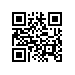 Об изменении тем и руководителей выпускных квалификационных работ студентов образовательной программы «Компьютерные системы и сети» МИЭМ НИУ ВШЭ ПРИКАЗЫВАЮ:1. Изменить темы и руководителей выпускных квалификационных работ студентов 2 курса образовательной программы магистратуры «Компьютерные системы и сети» направления подготовки 09.04.01 «Информатика и вычислительная техника» МИЭМ НИУ ВШЭ, очной формы обучения, утвержденные приказом от 22.11.2019 № 2.15-02/2211-04, согласно списку (приложение).И.о директора,научный руководительМИЭМ НИУ ВШЭ	    		                             				      Е.А.КрукРегистрационный номер: 2.15-02/2603-06Дата регистрации: 26.03.2020